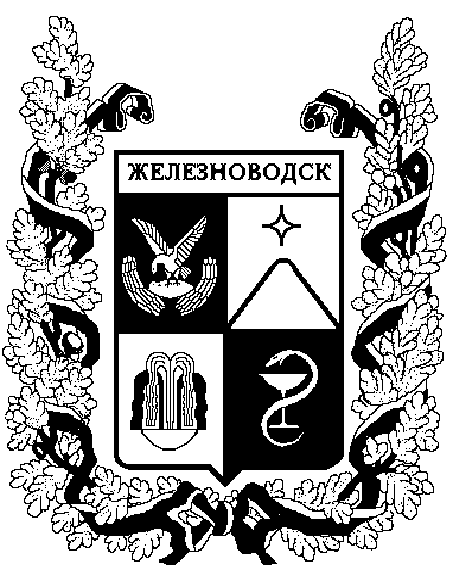 РАСПОРЯЖЕНИЕАДМИНИСТРАЦИИ ГОРОДА-КУРОРТА ЖЕЛЕЗНОВОДСКА СТАВРОПОЛЬСКОГО КРАЯОб одобрении прогноза социально-экономического развития города-курорта Железноводска Ставропольского края на период до 2035 года1. В соответствии со статьей 173 Бюджетного кодекса Российской Федерации, федеральными законами от 06 октября 2003 г. № 131-ФЗ «Об общих принципах организации местного самоуправления в Российской Федерации», от 28 июня 2014 г. № 172-ФЗ «О стратегическом планировании в Российской Федерации», постановлением администрации города-курорта Железноводска Ставропольского края от 06 мая 2019 г. № 369 «Об утверждении Порядка разработки прогноза социально-экономического развития города-курорта Железноводска Ставропольского края» утвердить прилагаемый прогноз социально-экономического развития города-курорта Железноводска Ставропольского края на период до 2035 года.2. Контроль за выполнением настоящего распоряжения возложить на исполняющего обязанности заместителя главы администрации города-курорта Железноводска Ставропольского края, руководителя отдела по осуществлению централизованных закупок администрации города-курорта Железноводска Ставропольского края Бакулина Е.Е.3. Настоящее распоряжение вступает в силу со дня его подписания.Глава города-курортаЖелезноводскаСтавропольского края                                                                        Е.И. Моисеевг.Железноводск№